sRoe Pacheco		          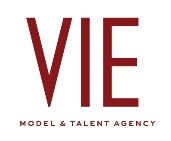 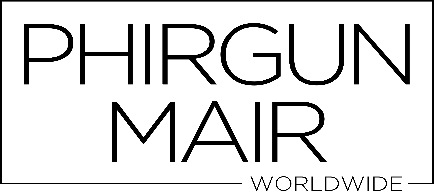                                                                                            			                                              Theatrical Agency401-323-2560	 							                                                   575-418-1037	rpacheco1211@gmail.com				                                                                    phirgunmair@gmail.com				Personal Information:   			            Height: 5’8”          			Weight: 180	TVThe Folklorist					Co-Star			                NEW TVNick’s Sci-fi Corner			                Supporting		                Channel 9 DedhamFILM Oklahoma?*                                                                Lead                                                 Dir. Evan Schneider, Roe PachecoRevelations of Divine Love			Supporting           		Dir. Caroline Golum	                       By the Water’s Edge			                Supporting		                Dir. Dawn NataliaSwallowed                       			                Supporting		                Dir. Carter SmithGrilled Cheese Party*				Supporting			Dir. Dawn Natalia Wallie’s Gals					Lead			                Dir. Mary C. FerraraAbove the Branches		                                Supporting			Dir. Matt KravitskyEscape 2120					Supporting 	          	                Dir. Brian BennettBlood Pi 		 			                Supporting		                Dir. Jordan PachecoOne 		 				Supporting 			Dir. Ralph DiBaccoDevice 			                                                Supporting 		                Dir. Karen IacobboUnveiling	                			Supporting	          		Dir. William DeVogueAccidental Incest 		 		                Supporting			Dir. Richard Marr-GriffinDark Light of Day                                                                 Supporting                                            Dir. Raz Cunningham, Roe PachecoFairfield Follies                                                                     Supporting			Dir. Laura PepperNEW MEDIAThe Girl in the Attic*				Recurring			Dir. Seth Chitwood/YoutubeRed Circles					Recurring   		                Dir. Seth Chitwood/YouTubeCOMMERCIALAVAILABLE UPON REQUESTTRAININGActors Green Room			                Scene Study/ Coaching                       New York                                                                                                                Brian Dennehy	                                                                Scene Study Masterclass                   Tennessee Williams Theatre	Media Performance at Boston Casting		Angela Peri			BostonCP Casting			                       	Carolyn Pickman			Trinity Repertory Theatre           Unified Theory                                                                     Tim Hillman		               	Providence		Scene Study               			                Carlton Collyer            	                Brown University, ProvidenceSills Spolin Theatre				Viola Spolin Technique		Aretha SillsContemporary Theatre Co                                                 Improv                                                  Christopher SimpsonSimulated Firearms/Detective Training                          CPG-CP Training/Security		BostonVoice Over – Kim Wilson				Fundamentals	                                Boston	Ted Liss Studio					Scene Study                                          Chicago			           	SPECIAL SKILLS : Conversational Italian,  Styling/Set Design, Pro Floral Designer, DIY,  Fashion Illustrator, Beauty and Bruise Makeup, Great skin.  British, Southern, Midwestern, Boston and NY accents. *Nominated for Best Actor for Grilled Cheese Party at Open Gate Film Festival, Winner for “Best Ensemble Cast” for Girl in the Attic at LA Web Fest,  WINNER - “Best Concept Film” in Comedy at Austin Microfilm Fest for Oklahoma, have passport. 